X7Overview	X7 is a professional control system and video processing equipment specially designed for LED engineering applications. It equips various video signal interfaces, supports high-definition digital ports (SDI, HDMI, DVI), and seamless switching between signals can be achieved. It supports broadcast quality scaling and multi-pictures display.X7 adopts 8 Gigabit Ethernet outputs, and it supports LED display of 8192 pixels in maximum width or 4096 pixels in maximum height. Also, X7 equips a series of versatile functions which provide flexible screen control and high-quality image display, it has significant advantages in LED engineering applications.FeaturesSupports various digital signal ports, including 1×SDI, 1×HDMI, 2×DVISupports input resolution up to 1920×1200@60HzLoading capacity: 5.2 million pixels, Maximum width: 8192 pixels, Maximum height: 4096 pixelsSupports arbitrary switching and scaling of video sourceSupports three-picture display, the location and size can be adjusted freelySupports HDCP1.4Dual USB2.0 ports for high speed configuration and easy cascading among controllersSupports adjustment of brightness, chromaticity, contrast ratio, tone, and saturation Supports improved gray-scale at low brightnessCompatible with all receiving cards, multi-function card, optical fiber transceivers of ColorlightAppearanceFront Panel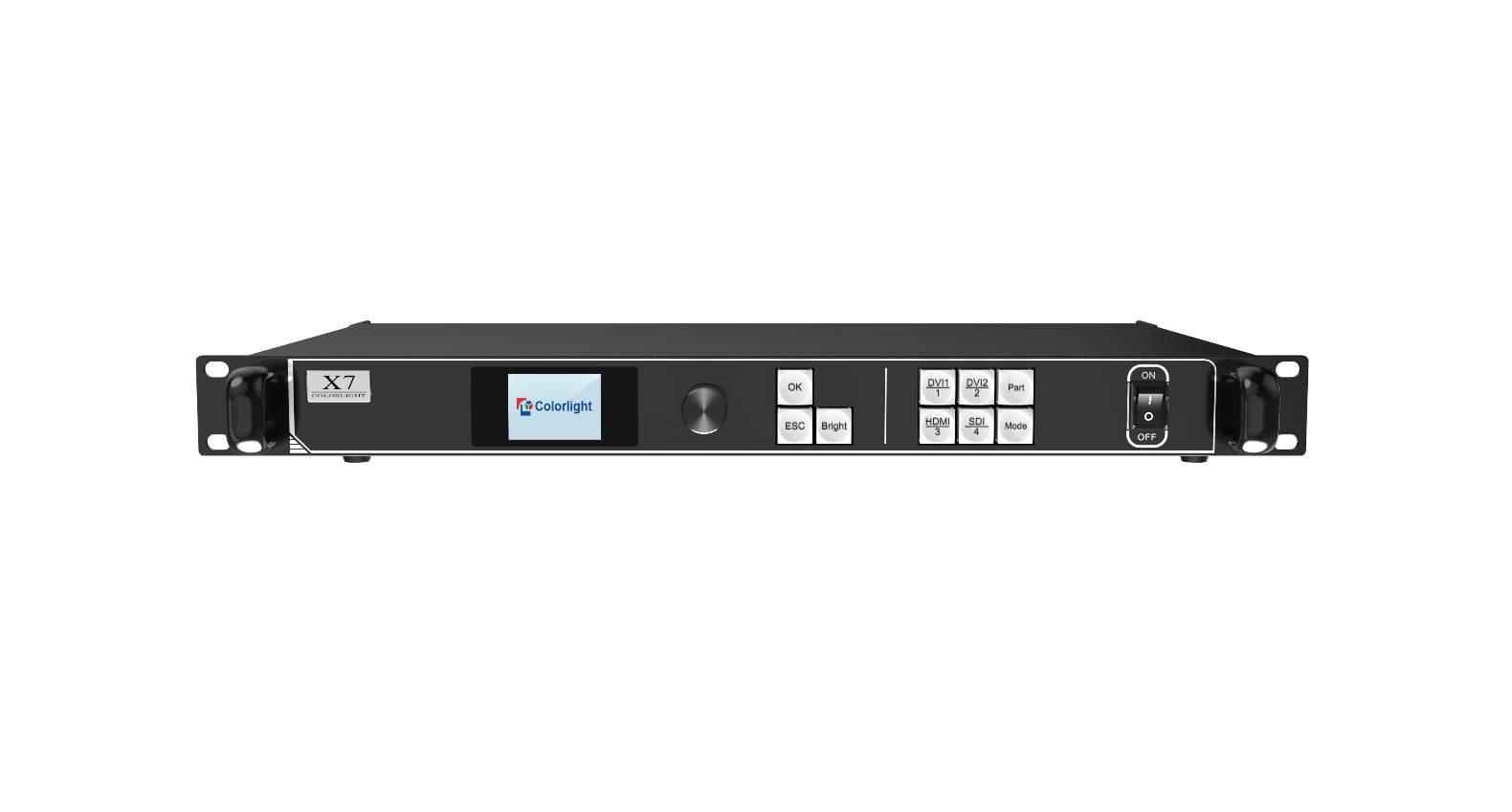 The Back Panel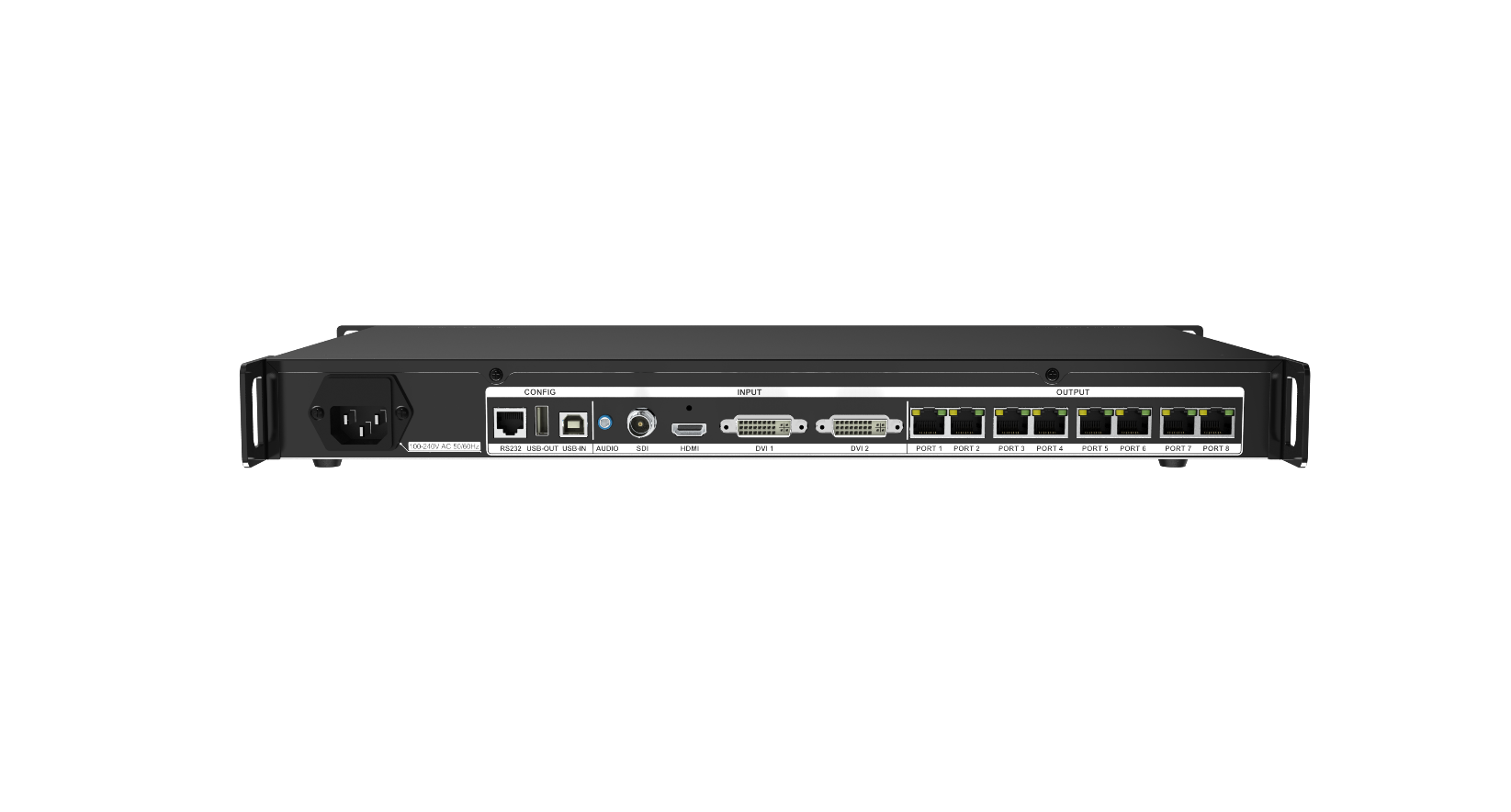 SpecificationsDimensionUnit: mm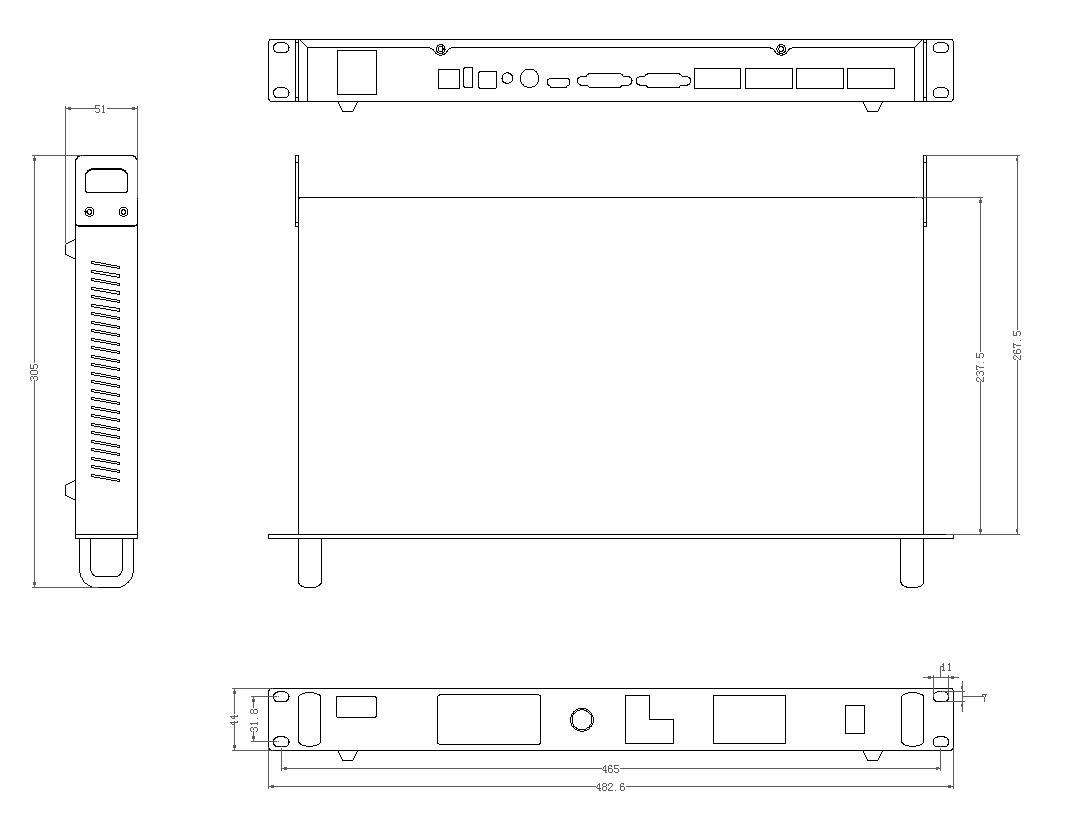 No.NameFunction1Full-color LCDDisplay operation menu and system information2KnobTurning knob to select or adjust3Function KeysOK: Enter keyESC: Escape current operation or selectionBright: Brightness optionPart：Screen clippingMode: Output mode selection of images4Selection KeysDVI 1/DVI 2/HDMI/SDI: Video source selection5Power SwitchPower switchingInput InterfaceInput InterfaceInput Interface1DVI2×DVI inputVESA Standard (support 1920×1200@60Hz), supports HDCP2HDMIHDMI inputEIA/CEA-861 Standard, supports 1920×1200@60Hz, supports HDCP3SDISDI input, compatible with 3G-SDI, HD-SDI, SD-SDI4AUDIOAudio input, use with multi-function card (optional)Output InterfaceOutput InterfaceOutput Interface1Port1/2/3/4/5/6/7/8RJ45，8 Gigabit ethernet outputsControlling InterfaceControlling InterfaceControlling Interface1USB INUSB input, connect with PC to configure parameters;2USB OUTUSB output, cascading with next controller5RS232RJ11interface，connected with central controlPowerPowerPower1AC 100~240VAC power InterfaceSpecification of complete machineSpecification of complete machineSize1U standard box（482.6mm×44mm×237.5mm）Input VoltageAC 100~240V Rated Power Consumption25WWorking Temperature-40℃~70℃Weight2.3kg